Liebe Kolleginnen und Kollegen,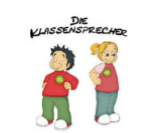 wie im vergangenen Schuljahr wird es auch diesmal wieder pro Halbjahr eine offizielle Wahl von Klassensprecherinnen und Klassensprechern geben.Sie findet in der Woche vom 04.10.- 08.10.2021 statt.Es wäre super, wenn ihr vorher im HSU-Unterricht diese Themen besprecht:Eigenschaften einer guten Klassensprecherin bzw. eines guten KlassensprechersAufgaben einer Klassensprecherin bzw. eines KlassensprechersDemokratische WahlgrundsätzeAufstellung der Kandidatinnen und KandidatenAchtung NEU: Kinder, die sich wählen lassen wollen, gestalten selbständig ein Wahlplakat und verfassen eine kurze Rede dazu.Durchführung der Wahl im „Wahllokal“ 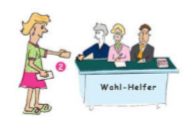 Bitte mit der Klasse vorher kurz besprechen:Kandidatinnen bzw. Kandidaten stehen auf und stellen ihre Wahlplakate vorKandidatinnen und Kandidaten werden an der Tafel notiertWahl in der Wahlkabine - Bitte unbedingt auf Ruhe achten!Auszählen der StimmenFrage zur Wahlannahme und GratulationFototermin Bitte tragt – wie im Beispiel – Tag und Schulstunde ein, damit es zu keinen Überschneidungen kommt.Wir freuen uns auf die Wahl, Maria, Vanessa und Christina SchönfelderKlasseDatum / Stunde2a04.10.  / 3. Stunde